Primorsko-goranska županija, Upravni odjel za prostorno, graditeljstvo i zaštitu okoliša, Ispostava u Malom Lošinju, Riva Lošinskih kapetana 7, temeljem odredbe članka 141. stavak 1. i 142. stavak 1. Zakona o prostornom uređenju („Narodne novine“, broj: 153/13), u postupku izdavanja lokacijske dozvole po zahtjevu podnositelja zahtjeva Hrvatskih cesta d.o.o. Zagreb, Vončinina 3,P O Z I V Avlasnike i nositelje drugih stvarnih prava na nekretnini za koju se izdaje lokacijska  dozvola za obnovu državne ceste D 100 dionica Osor – Nerezine na k.č. zgr. 10/4, k.č. 570, k.č. 571/1, k.č. 847, k.č. 846/1, k.č. 846/2, k.č. 845, k.č. 842, k.č. 841, k.č. 840/3, k.č. 840/1, k.č. 838/1, k.č. 1834/2, k.č. 840/2, k.č. 838/2, k.č. 1834/1, k.č. 822/1, k.č. 821/1, k.č. 822/2, k.č. 822/5, k.č. 821/2 k.o. Osor i k.č. 2578, k.č. 2579, k.č. 2577, k.č. 2581, k.č. 2582, k.č. 2585, k.č. 2586, k.č. 2592, k.č. 2593, k.č. 2594, k.č. 2188, k.č. 1079, k.č. 1080, k.č. 1081, k.č. 1082/1, k.č. 1082/2, k.č. 1084/2, k.č. 1084/3, k.č. 1063/1, k.č. 1063/2, k.č. 1063/3, k.č. 1062/1, k.č. 1062/2, k.č. 1061, k.č. 1060, k.č. 1085, k.č. 1086, k.č. 1087, k.č. 1059, k.č. 1058, k.č. 1057, k.č. 1088/6, k.č. 1088/17, k.č. 1088/18, k.č. 1088/19, k.č. 1088/20, k.č. 1051/1, k.č. 1051/2, k.č. 2159/4, k.č. 1088/7, k.č. 1050, k.č. 1099/1, k.č. 1098/1, k.č. 1098/2, k.č. 1098/3, k.č. 1098/4, k.č. 1049, k.č. 1099/2, k.č. 1103/2, k.č. 1101, k.č. 1102, k.č. 1048/1, k.č. 2183, k.č. 1042/1, k.č. 1042/2, k.č. 1043, k.č. 1041/6, k.č. 1041/7, k.č. 1041/8, k.č. 2187, k.č. 1044, k.č. 1039, k.č. 1045/1, k.č. 1038/1, k.č. 1038/2, k.č. 1045/2, k.č. 1045/3, k.č. 1045/4, k.č. 1030/1, k.č. 1030/2, k.č. 1030/3, k.č. 1030/4, k.č. 1029, k.č. 1028/1, k.č. 1028/3, k.č. 1028/4, k.č. 1028/5, k.č. 1028/6, k.č. 1028/7, k.č. 1028/8, k.č. 1028/12, k.č. 1028/13, k.č. 3498, k.č. 2184, k.č. 866/2, k.č. 866/3, k.č. 866/4, k.č. 866/6, k.č. 866/7, k.č. 862/1, k.č. 868/1, k.č. 868/2, k.č. 868/3, k.č. 868/5, k.č. 868/6, k.č. 868/7, k.č. 862/9, k.č. 865/1, k.č. 865/2 i  2159/2 sve u k.o. Nerezine, te vlasnike i nositelje drugih stvarnih prava na nekretninama koje neposredno graniče sa nekretninom za koju se izdaje lokacijska dozvola, da izvrše uvid u idejni  projekt radi izjašnjenja.Uvid u idejni projekt, te izjašnjenje o istom može izvršiti osoba koja dokaže da ima svojstvo stranke, osobno ili putem opunomoćenika, dana 19. veljače 2014. godine, u prostorijama ovog Upravnog odjela, Ispostava u Malom Lošinju, Riva Lošinjskih kapetana 7, II kat, soba 37, u vremenu od 1000-1100 sati.DOSTAVITI:Oglasna ploča - 8 dana, ovdjeMrežne stranice upravnog tijelaGrađevna česticaSpis, ovdje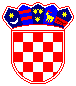 REPUBLIKA HRVATSKA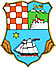 PRIMORSKO-GORANSKA ŽUPANIJAUPRAVNI ODJEL ZA PROSTORNO UREĐENJE,  GRADITELJSTVO I ZAŠTITU OKOLIŠAISPOSTAVA U MALOM LOŠINJUKLASA:UP/I-350-05/14-03/18URBROJ:2170/1-03-05/1-15-05Mali Lošinj,4. veljače 2015. godine